Alle famiglie degli alunni dell'I.C. Fermi di CervinoIn occasione dell'imminente  rientro a scuola, il Comune di Cervino,  nei giorni 15 e 16 gennaio 2022, ha organizzato uno screening gratuito su base volontaria per tutti gli allievi dell'istituto,  che avrà luogo nel plesso Capasso, come da indicazioni presenti sul sito del Comune e della scuola.Data la delicatezza del momento e l'aumento esponenziale dei casi di persone covid positive in tutta la Nazione ci si appella al senso civico delle famiglie e si auspica una cospicua partecipazione.Si ringrazia il Comune di Cervino per la lodevole iniziativa.Il dirigente scolasticoDott.ssa Anna Dello Buono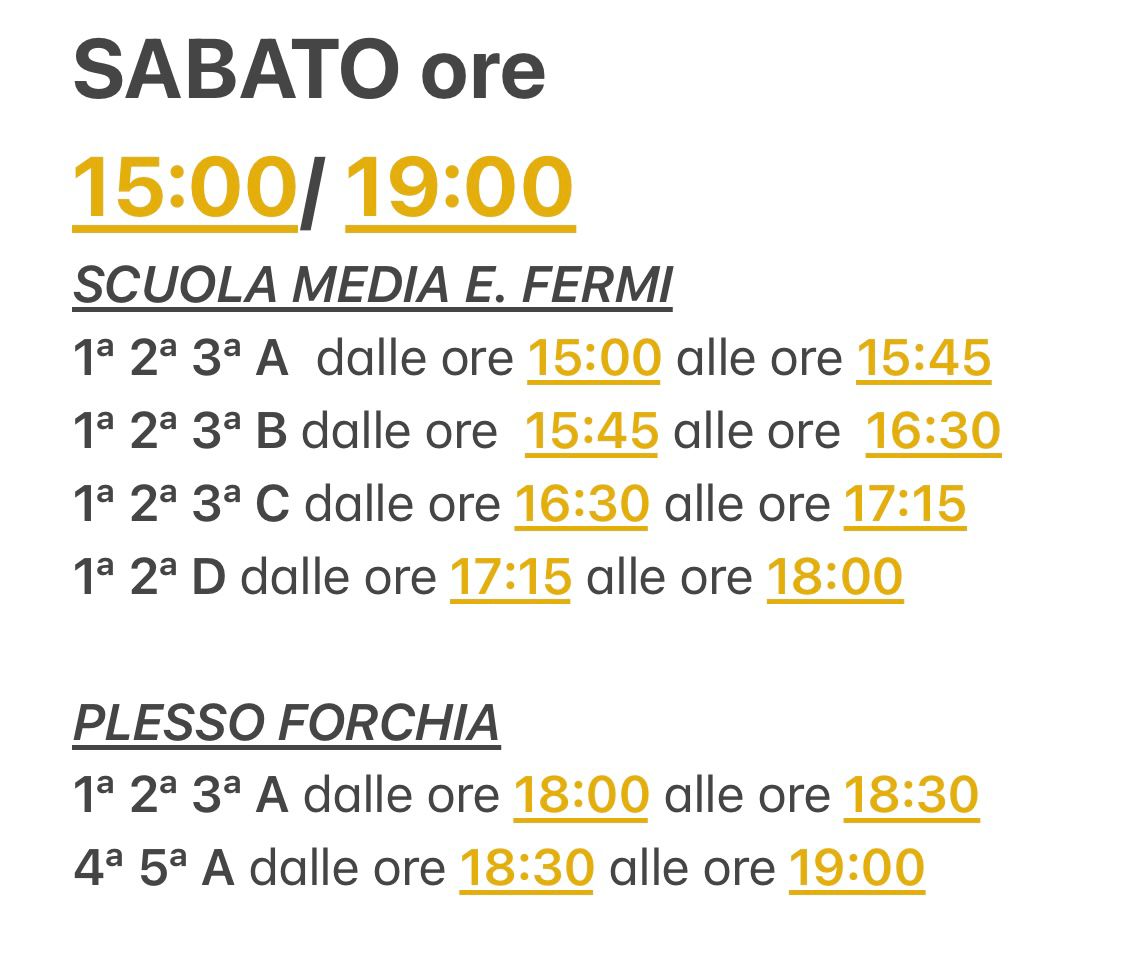 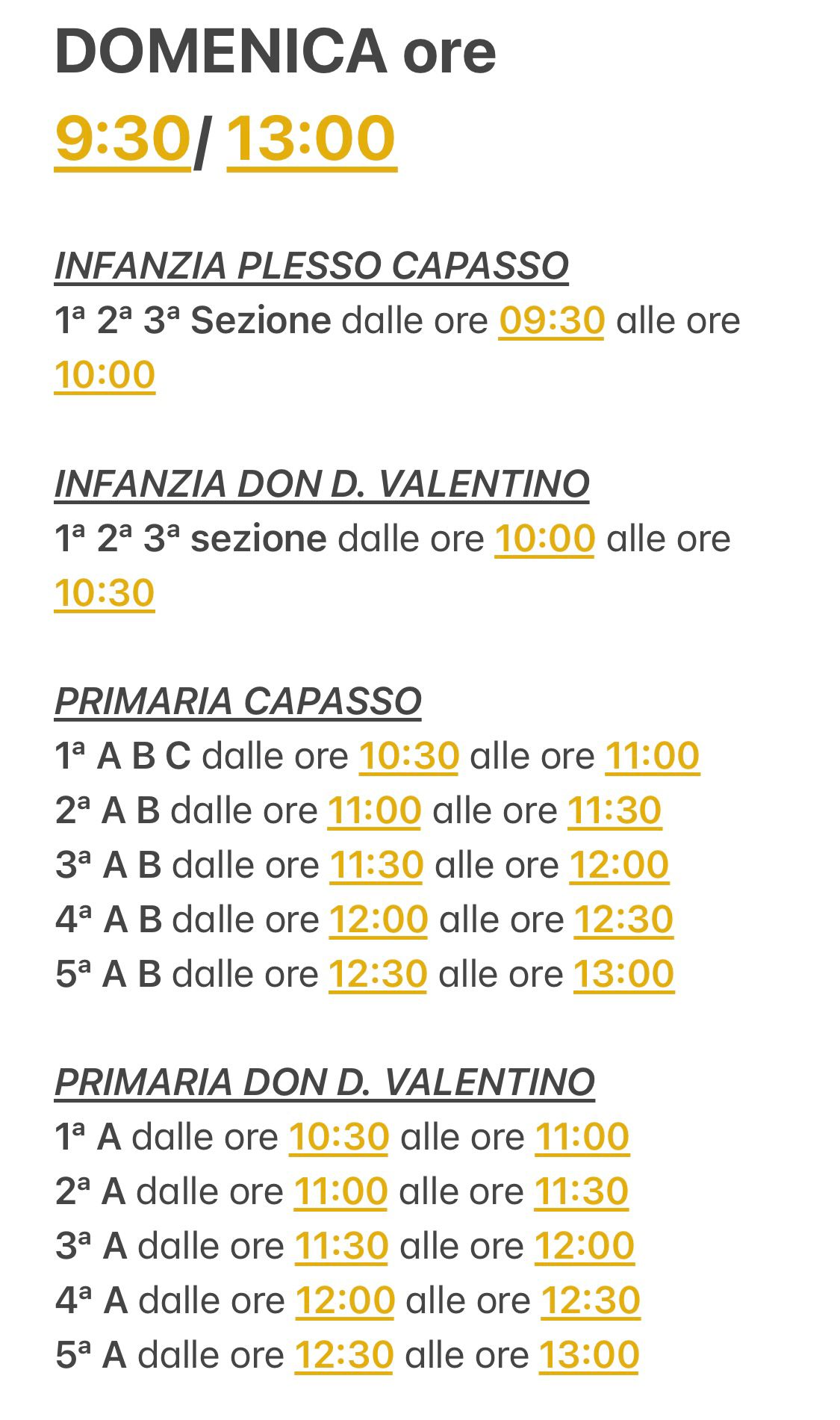 